SCENARIUSZ ZAJĘĆ REWALIDACYJNCH DLA DZIECKA Z AFAZJĄTemat: Baśniowe postacie Data :12.04.2021r. Opracowanie: mgr Paulina Siara Cele:rozwijanie mowy i wzbogacenie słownika;rozwijanie sprawności grafomotorycznych; rozwijanie zainteresowania otaczającą rzeczywistością.wzmacnianie więzi rodzinnych Cele operacyjne : Dziecko:rozwiązuje zagadki słowne; wypowiada się na temat baśni; wykonuje prace plastyczną;aktywnie uczestniczy w zajęciach. Metody: wspierająca, stymulująca, usprawniająca;zadań stawianych dziecku;integracji sensorycznej Formy:indywidualna Środki dydaktyczne: plastelina, klej, kolorowy papier, ryż, miska, guziki, łyżeczka, orzechy, klocki, mały kłębek waty. Realizacja:Rozwiązywanie zagadek czytanych przez rodzica .Jaka to dziewczynka, pracująca wiele, na wielkim balu gubi pantofelek ?( Kopciuszek)Co to za kot, z baśni znany –co w buty i piękny kapelusz obrany?( Kot w butach)Co to za ludzik mały – z brodą ,na czerwono ubrany cały ? ( krasnoludek)Rybka która złotem się mieniłaI życzenia rybaka spełniła (Złota rybka) Olbrzymi zwierz, co potrafiOgniem zionąć też (smok) Wspólne oglądanie obrazków. Dziecko stara się określić z jakiej dotyczą baśni. Opowiada z pomocą rodzica zakończenie tych baśni (załącznik nr.1 ) Ćwiczenia oddechowe – dziecko dostaje kłębek waty. Kładzie go na stoliku i zdmuchuje. Złota rybka – wyklejanie postaci rybki . Można wykorzystać plastelinę lub zrobić wydzierankę. Co się ukryło?- rodzic przygotowuje naczynie wypełnione ryżem. Chowa w nim przedmioty dostępne w domu np. mała łyżeczka, guzik, skorupka orzecha, klocek. Zadaniem dziecka jest odgadnięcie przy pomocy dotyku co skryło się w ryżu. Gdzie mieszkają krasnoludki ?-  labirynt graficzny ( załącznik nr.2)Rodzic czyta wybraną przez dziecko baśń np. Czerwony Kapturek czy Kopciuszek. Dziecko wykonuje rysunek do wysłuchanego utworu. Podziękowanie dziecku za udział w zajęciach. Nagrodzenie dziecka. Załącznik nr.1 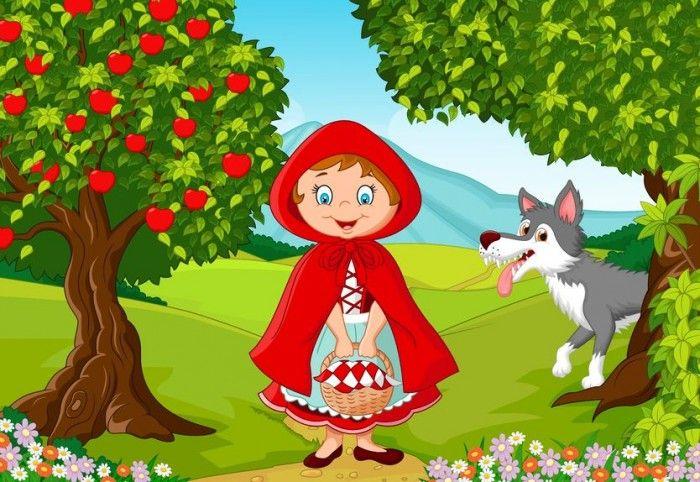 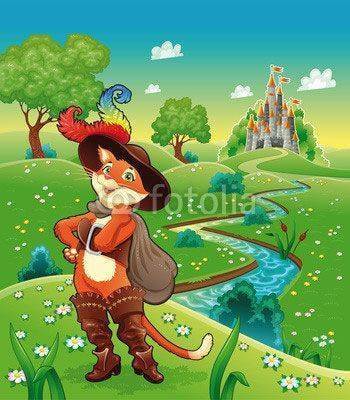 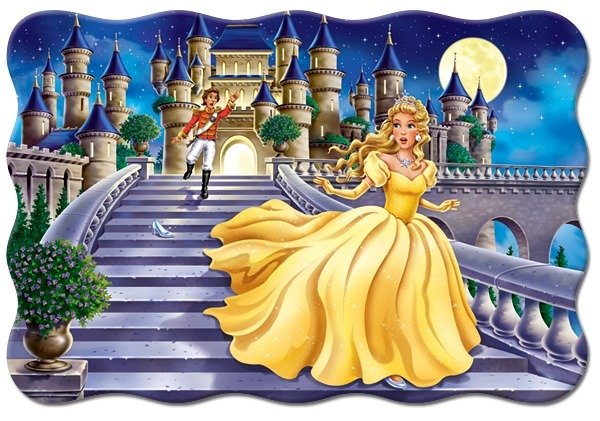 Załącznik nr.2  Wskaż drogę krasnoludkowi do jego domku. 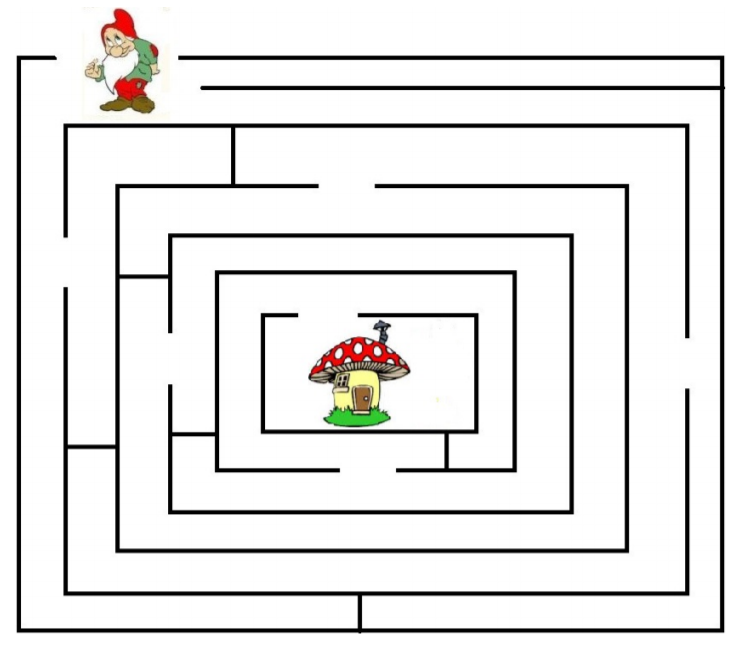 